CHADDESLEY CORBETT ENDOWED PRIMARY SCHOOL AND NURSERY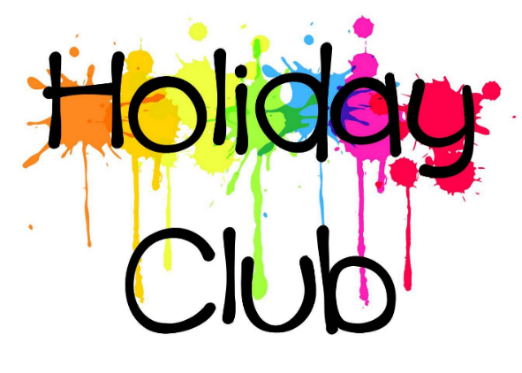 USEFUL INFORMATIONIn order for things to run smoothly Please provide your child with the following items:packed lunch with a drink named refillable drinks bottlecoathat and gloves (if cold weather)sun hat and sun cream (if warm weather)sensible shoes for running around inpair of wellies if it’s raining or wet outsidea large old t shirt/shirt to protect clothes if painting etcFor certain activities they will also need:Scooter Day - scooters and helmet Forest School - clothes suitable for Forest school (and a change of clothes in case of muddy accidents!)Wet Play day – swimming costume, towel, PE pumps (the playground gets VERY hot in the sun!)Nursery/Reception age children: Spare clothes in case of accidentsChanging bag with nappies/wipes/nappy bags etc if not yet toilet trained.PLEASE NOTE:Children may bring a light snack with them to have during the morning and/or afternoon. If it is too early for breakfast before leaving home, children can also bring breakfast with them and eat it here.Alternatively, breakfast and a light tea are available at extra cost. Breakfast is served from 8.00-9.00am. A light tea is served from 5.00-5.30pm. Please refer to Fees and Charges for more information. 